Муниципальное автономное дошкольное образовательное учреждение города Калининграда детский сад № 135Конспект занятия  в старшей группе «Наш город Калининград»Выполнила: Воспитатель Гаврилова О.А.Калининград 2019Цель: Систематизировать представления о родном городе.Задачи:· Учить строить сооружения из конструктора LEGO на предложенную тему по условиям, которым должна удовлетворять постройка.· Развивать фантазию, конструктивное воображение и умение творчески использовать приобретённые ранее навыки и создавать привлекательную игровую ситуации, способствующую возникновению у детей собственных замыслов.· Воспитывать умение работать сообща и уважительное отношение к постройке товарища.Используемый материал: мультимедийная презентация, конструктор LEGO.Ход занятия:(Дети входят в зал и встают в круг) .Воспитатель: Что за чудо - чудеса, Раз рука и два рука, Вот ладошка правая, вот ладошка - левая, И скажу вам, не тая, руки всем нужны друзья, Сильные руки не бросятся в драку, Добрые руки погладят собаку. Умные руки умеют лечить, Чуткие руки умеют дружить. Покажите свои ладошки. Давайте потрем их сильно – сильно. Что вы чувствуете? Дети: - Тепло. Воспитатель: - Это тепло наших добрых рук, наших сердец. Давайте поделимся этим теплом друг с другом. (Дети соединяют ладошки). Молодцы. - Ощутите тепло рук ваших друзей, которые вам будут добрыми помощниками на нашем занятии. Только такие дружные, добрые и ласковые ребята могут жить в нашем городе. Как называется наш город? Дети:- Наш город называется Калининград. Воспитатель: Как называют жителей нашего города? Дети: - Жителей называют – калининградцы. -Ребята, смотрите, нам прислали конверт. (в конверте фотографии города)А какой наш город (рассматриваем фотографии)Игра «Продолжи предложение».В нашем городе наступает весна, значит наш город какой…. (весенний) В нашем городе есть много музеев, театров, кинотеатров, значит наш город какой? (культурный) В нашем городе много людей занимается спортом, значит наш город какой? (спортивный) К празднику город всегда украшают флагами, шарами и город становится какой…. ? (праздничный) В нашем городе много деревьев и кустарников, значит наш город какой? (зеленый, город - сад) В нашем городе цветет много цветов, значит наш город какой.? (цветущий) В нашем городе часто идут дожди, значит наш город какой… .? (дождливый) Когда в городе наступает ночь и все жители спят, город какой.? (ночной) Мы все очень любим наш город, значит он какой.? (любимый )(дети берут фотографии и вешают на магнитную доску). Воспитатель: - Посмотрите, какая большая фото - галерея у нас получилась, полюбуемся нашим городом? Теперь все вместе скажем, какой город Калининград у нас получился? Дети: - цветущий, культурный, дождливый, зеленый, героический, весенний, ночной и любимый. Воспитатель:- Ребята, я хочу пригласить вас на видео – экскурсию по нашему городу  и посмотрим како он бвает. Присаживайтесь. Проводится беседа о городе.- Какие здания вы видите на фотографии? (жилые дома-высокие, многоэтажные, магазин, аптека, кинотеатр, детский сад наш-трехэтажный, школа).- Какие должны быть здания в городе, чтобы жителям там комфортно жилось? (прочные, крепкие,красивые, устойчивые).Воспитатель: Какие должны быть здания на улице, чтобы жителям там комфортно жилось? (магазин, аптека, почта, дома, детский сад).Воспитатель: Какие должны быть архитектурные сооружения? (красивые, прочные, устойчивые).Воспитатель: Кто проектирует и строит дома? (архитектор проектирует дома, а строители их строят. Давайте и мы с вами сегодня будем строителями. Строить мы будем город. Превращаемся в строителей.Воспитатель: Ребята, меня вчера пригласили в мэрию к главному архитектору. Все архитекторы нашего города спроектировали новую улицу и попросили нас построить его и посмотреть красиво ли получится. Давайте мы сегодня станем строителями и построим улицу города, красивые здания по чертежу из деталей строительного материала. А когда всё закончим мы сфотографируем улицу и я отнесу фотографии архитекторам, чтобы они смогли увидеть здания, которые они спроектировали.(Воспитатель показывает схемы чертежи построек.)Воспитатель: Подойдите к столу и выберите чертёж. Строить здания вы будете вдвоём. Объединитесь в пары. Внимательно рассмотрите их, что лежит в основании постройки, сколько и каких строительных деталей вам будет необходимо для строительства.(Дети выбирают чертёж, находят себе пару и подходят к столам.)Воспитатель: Перед работой немного отдохнём.3. Физкультминутка:Все умеем мы трудиться,Отдыхать умеем тожеТопаем ногами,Хлопаем руками,Подтянулись на носочкахРуки за спину положимГолову поднимем вышеИ легко-легко подышим.Воспитатель: А теперь подберите строительный материал к этому чертежу и начинайте постройку.4. Строительство улицы.Дети приступают к строительству. Звучит песня “Всем на свете нужен дом” из м/ф “Три поросенка ”.В ходе строительства воспитатель оказывает помощь, советует, наблюдает за деятельностью детей, их взаимодействие в совместном строительстве, как договариваются, распределяют функции.Затем дети анализируют свои постройки. Дополняют макетами деревьев.5. Итог.Воспитатель предлагает детям рассмотреть законченные постройки.Воспитатель:- Построили улицу города?- Нравятся вам постройки?- Сколько зданий у вас построено?- Какие здания построили?- Сколько этажей и перекрытий в жилом доме?- Совпадают постройки с чертежами?- Правильно ли подобраны детали строительного материала?- Все конструкции устойчивые, симметричные?- Сейчас я сфотографирую улицу, которая у нас получилась и отнесу архитекторам.(Поощряет детей за дружную, слаженную работу).В конце занятия воспитатель предлагает пригласить игрушечный народ на открытие новой улицы. Дети берут мелкие игрушки и машинки, разворачивают игру в “городе” (обыгрывание построек).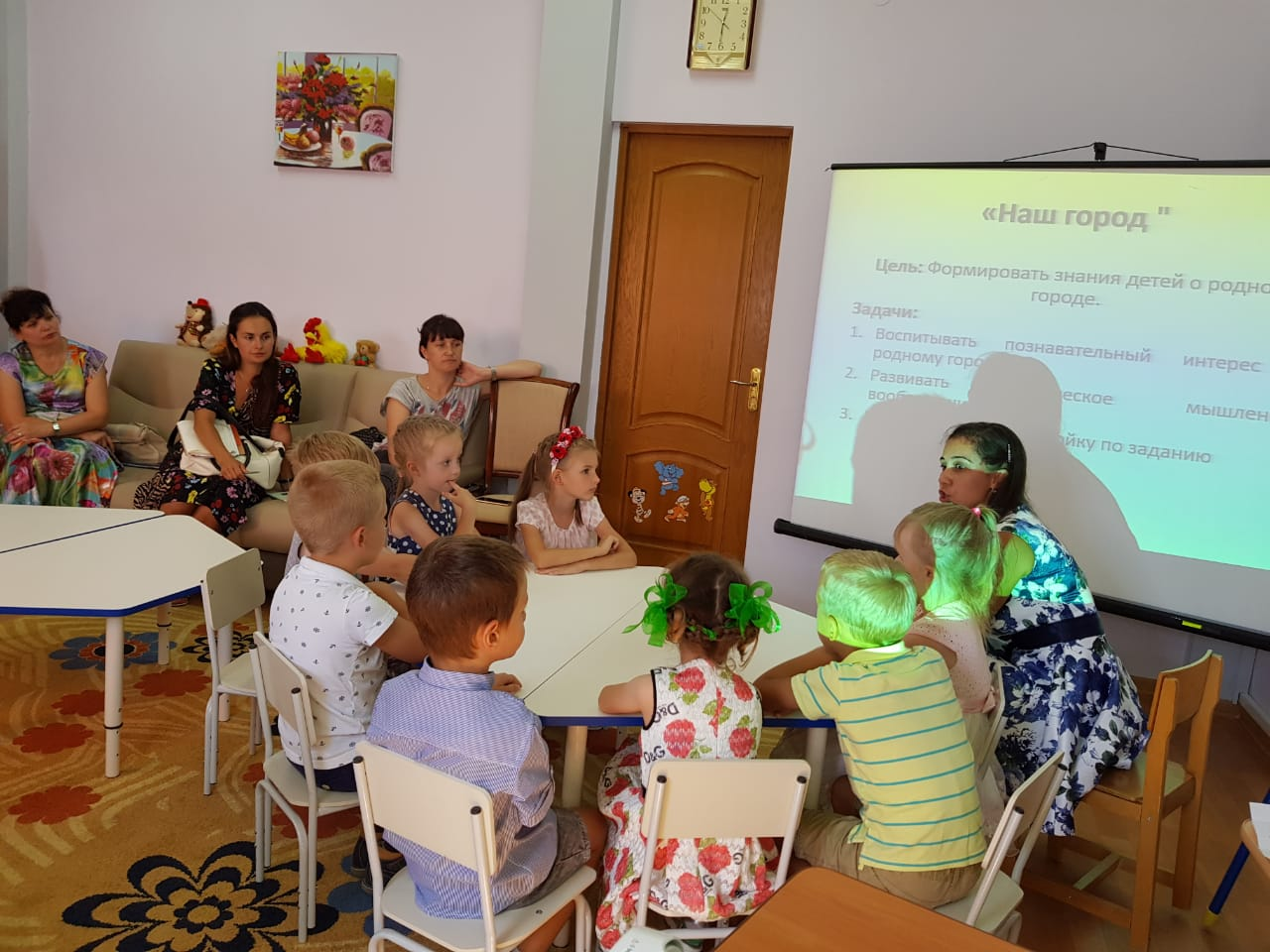 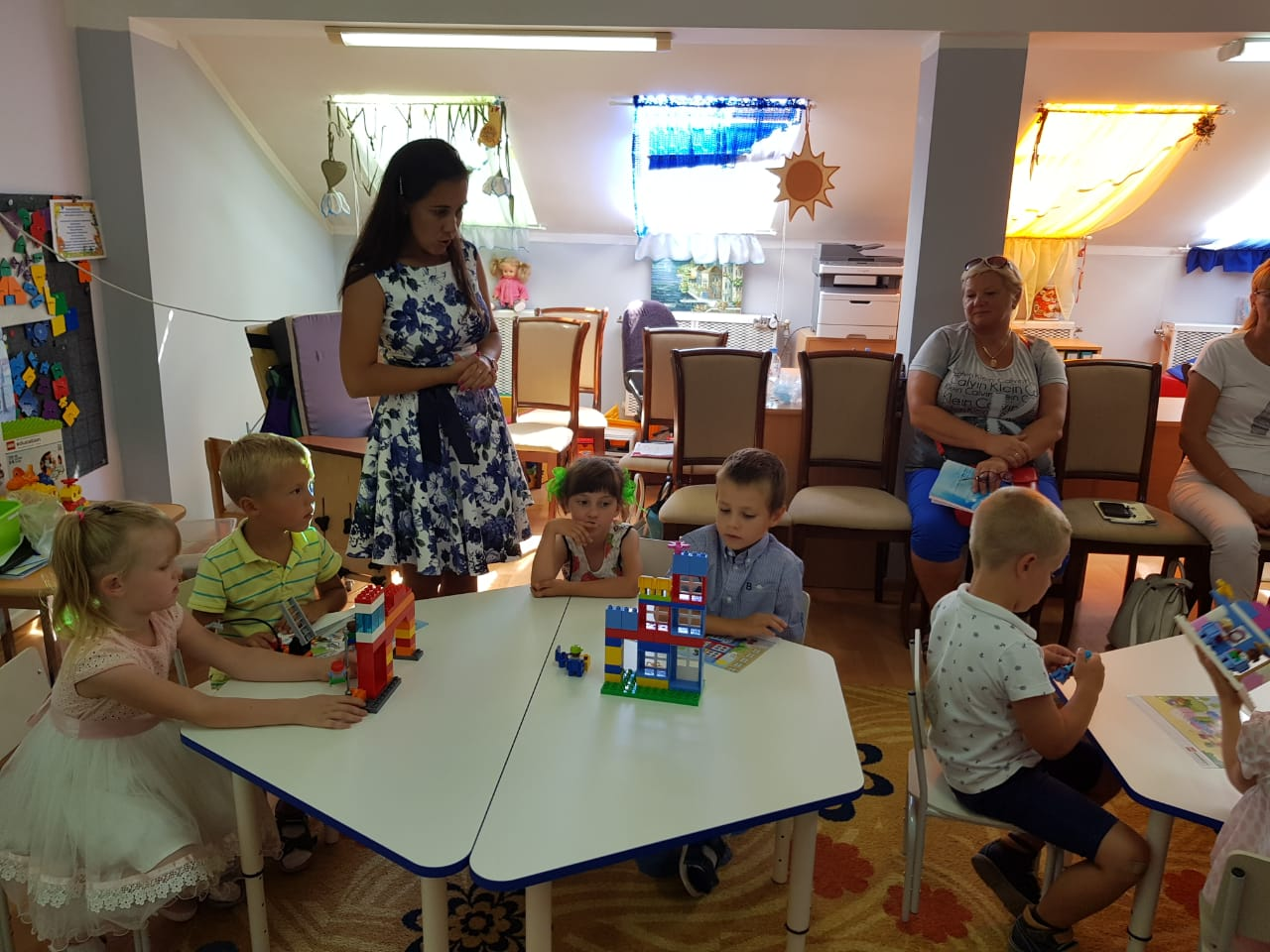 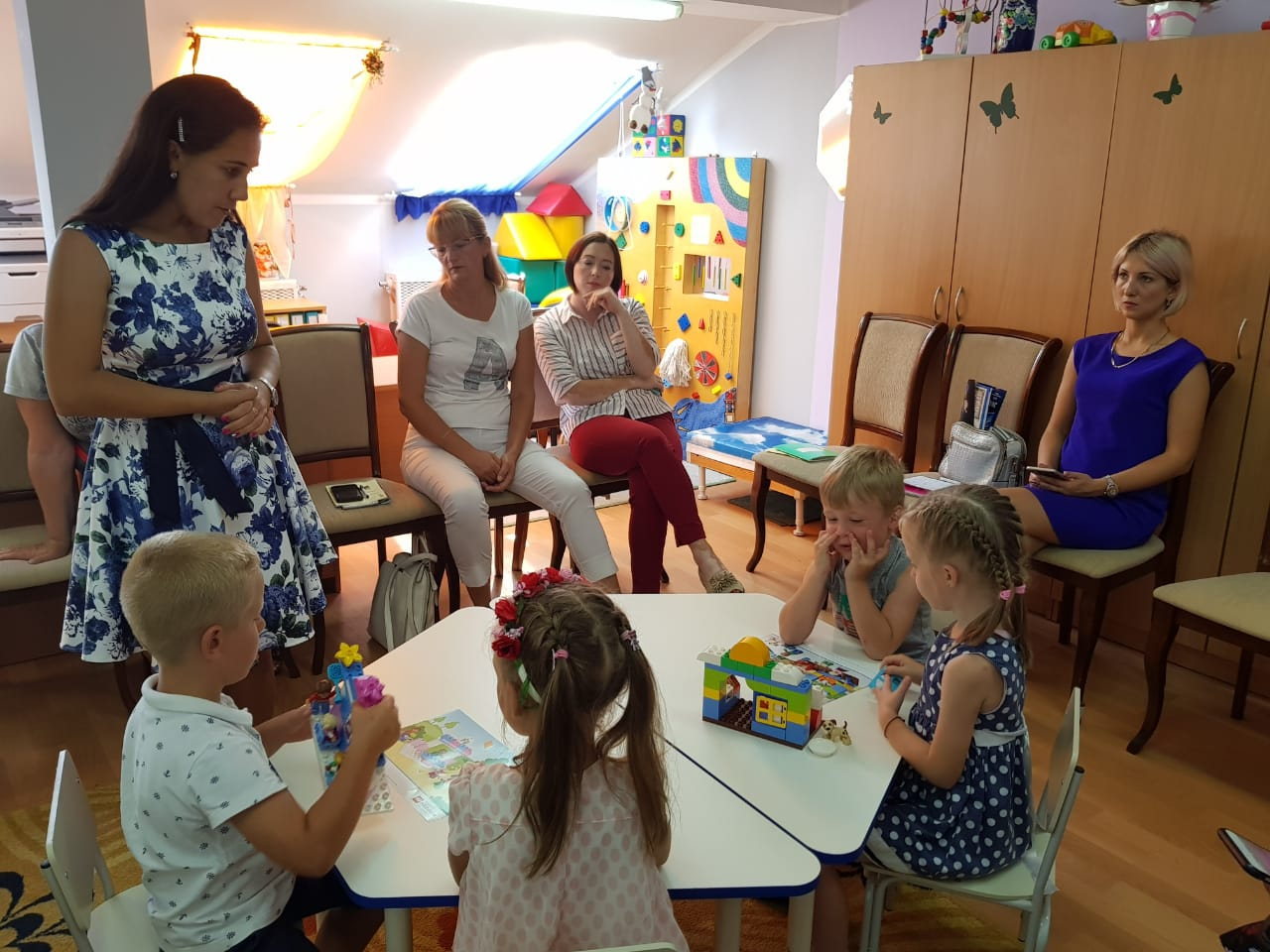 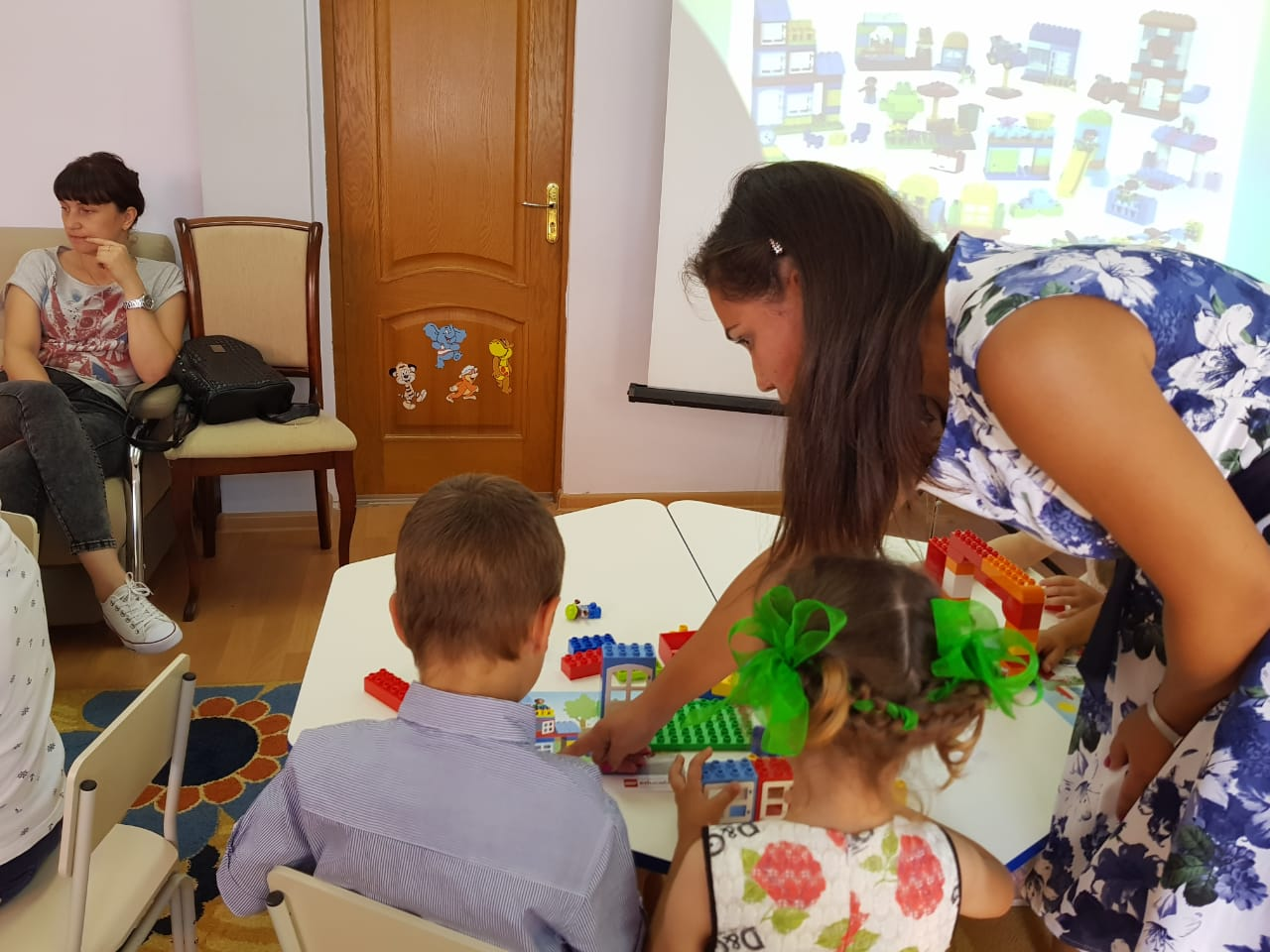 